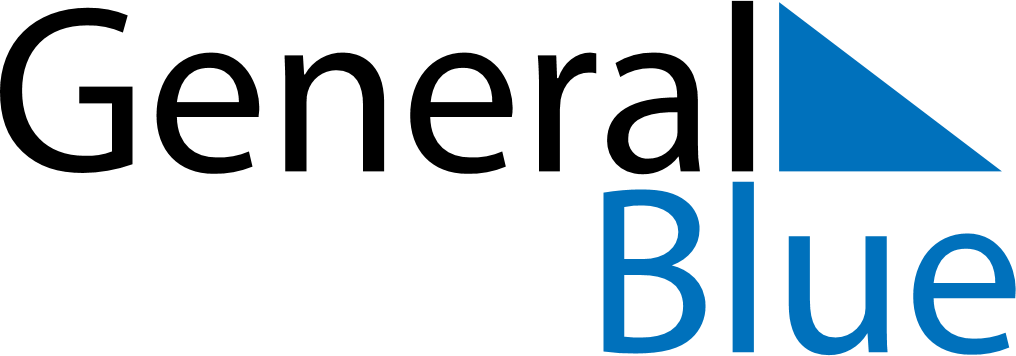 November 2019November 2019November 2019November 2019BangladeshBangladeshBangladeshSundayMondayTuesdayWednesdayThursdayFridayFridaySaturday11234567889Birthday of Muhammad (Mawlid)10111213141515161718192021222223Armed Forces Day2425262728292930